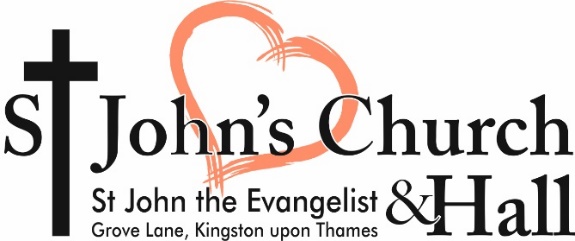 3rd Sunday of Easter THE COLLECTAlmighty Father,who in your great mercy gladdened the discipleswith the sight of the risen Lord:give us such knowledge of his presence with us,that we may be strengthened and sustained by his risen lifeand serve you continually in righteousness and truth;through Jesus Christ your Son our Lord,who is alive and reigns with you,in the unity of the Holy Spirit,one God, now and for ever.AmenTHE READING: Acts 3.12-19When Peter saw it, he addressed the people, ‘You Israelites, why do you wonder at this, or why do you stare at us, as though by our own power or piety we had made him walk? The God of Abraham, the God of Isaac, and the God of Jacob, the God of our ancestors has glorified his servant Jesus, whom you handed over and rejected in the presence of Pilate, though he had decided to release him. But you rejected the Holy and Righteous One and asked to have a murderer given to you, and you killed the Author of life, whom God raised from the dead. To this we are witnesses. And by faith in his name, his name itself has made this man strong, whom you see and know; and the faith that is through Jesus has given him this perfect health in the presence of all of you.‘And now, friends, I know that you acted in ignorance, as did also your rulers. In this way God fulfilled what he had foretold through all the prophets, that his Messiah would suffer. Repent therefore, and turn to God so that your sins may be wiped out.THE GOSPEL:   Luke 24 13-48Hear the Gospel of our Lord Jesus Christ according to LukeAll:	Glory to you, O Lord The Walk to EmmausNow on that same day two of them were going to a village called Emmaus, about seven miles from Jerusalem, and talking with each other about all these things that had happened. While they were talking and discussing, Jesus himself came near and went with them, but their eyes were kept from recognizing him. And he said to them, ‘What are you discussing with each other while you walk along?’ They stood still, looking sad. Then one of them, whose name was Cleopas, answered him, ‘Are you the only stranger in Jerusalem who does not know the things that have taken place there in these days?’ He asked them, ‘What things?’ They replied, ‘The things about Jesus of Nazareth, who was a prophet mighty in deed and word before God and all the people, and how our chief priests and leaders handed him over to be condemned to death and crucified him.  But we had hoped that he was the one to redeem Israel. Yes, and besides all this, it is now the third day since these things took place. Moreover, some women of our group astounded us. They were at the tomb early this morning, and when they did not find his body there, they came back and told us that they had indeed seen a vision of angels who said that he was alive. Some of those who were with us went to the tomb and found it just as the women had said; but they did not see him.’ Then he said to them, ‘Oh, how foolish you are, and how slow of heart to believe all that the prophets have declared! Was it not necessary that the Messiah should suffer these things and then enter into his glory?’  Then beginning with Moses and all the prophets, he interpreted to them the things about himself in all the scriptures.As they came near the village to which they were going, he walked ahead as if he were going on.  But they urged him strongly, saying, ‘Stay with us, because it is almost evening and the day is now nearly over.’ So he went in to stay with them.  When he was at the table with them, he took bread, blessed and broke it, and gave it to them.   Then their eyes were opened, and they recognized him; and he vanished from their sight.   They said to each other, ‘Were not our hearts burning within us while he was talking to us on the road, while he was opening the scriptures to us?’  That same hour they got up and returned to Jerusalem; and they found the eleven and their companions gathered together.  They were saying, ‘The Lord has risen indeed, and he has appeared to Simon!’ All:	Praise to you O Christ FOR YOUR PRAYERSPlease pray for those who are ill and those in particular need of prayer:Beate, Reza, Mehrzad, Faezeh, Mick & Ann, Nicole, Chris, Millie, Omid, Shaida, Laura, Diana, AliMuliang, Dave, Sophie, Molli, Anita, Emma, and Daphne. Faithfully Departed Prince Phillip Duke of Edinburgh,Joanna Malins and Ethel. May they rest in peace and rise in glory.Hymns for Sunday 18th April 2021Alleluia, Sing to JesusAlleluia! Sing to Jesus;
His the sceptre, his the throne;
Alleluia! his the triumph,
His the victory alone!
Hark! The songs of peaceful Zion
Thunder like a mighty flood:
"Jesus out of every nation
Has redeemed us by his blood."

Alleluia! Not as orphans
Are we left in sorrow now;
Alleluia! he is near us;
Faith believes nor questions how.
Though the cloud from sight received him,
When the forty days were o'er,
Shall our hearts forget his promise:
"I am with you evermore."

Alleluia! Bread of angels,
Here on earth our food, our stay;
Alleluia! here the sinful
Flee to you from day to day.
Intercessor, friend of sinners,
Earth's redeemer, hear our plea
Where the songs of all the sinless
Weep across the crystal sea.Be Thou my VisionBe Thou my vision, O Lord of my heart
Naught be all else to me, save that Thou art
Thou my best thought by day or by night
Waking or sleeping, Thy presence my light

Be Thou my wisdom, and Thou my true word
I ever with Thee and Thou with me, Lord
Thou my great Father, I Thy true son
Thou in me dwelling, and I with Thee one

Be Thou my battle shield, sword for my fight
Be Thou my dignity, Thou my delight
Thou my soul's shelter, Thou my high tow'r
Raise Thou me heav'nward, O pow'r of my pow'r

Riches I heed not, nor e’en empty praise
Thou mine inheritance, now and always
Thou and Thou only, first in my heart
High King of heaven, my treasure Thou art.

High King of heaven, my victory won
May I reach heaven's joys, O bright heav'n's Son!
Heart of my own heart, what ever befall
Still be my vision, O Ruler of all.NEWS & NOTICESSERVICES & CHURCH OPENING TIMES St John’s will also be offering the following online services through Facebook.Tuesday to Saturday 9am Morning Prayer. (Online Only)Wednesday 1pm Holy Communion (Online Only)Wednesday 6pm -7.30pmChurch Open for private prayer.Sunday 9.15amDiddy Disciples (0-7 year old’s) Sunday 10am Parish CommunionSunday 11am – 13.00pm Church Open for Private PrayerSunday 7pm Evening prayer (Online Only)If you miss any of these, they are saved on the Facebook page so you can follow them in your own time.CHURCH OPEN FOR PRIVATE PRAYERSt John’s is open every week for private prayer and reflection on; Wednesday Evenings  6:00pm - 7.30pm & Sundays 11.00am – 13.00pm (subject to change in line with government and diocesan guidance). Whilst the Church is open, like all other public spaces, we are still required to maintain social distancing and other measures to stop the spread of COVID-19. If you can volunteer to come and sit in Church that would be brilliant, please let Mark know.ACTS 435 Is a crowdfunding giving site where those in need can make an appeal via our Church. Please talk to Mark in confidence if you need help or would like to make a referral for support.AUTISM AWARENESSMany of you will remember Rosalind Hardy who helped at young church in her teens and as a young adult. Rosalind has Asperger Syndrome and recently made a short film about her life and how being on the autistic spectrum has shaped it.  You can watch it here www.youtube.com/watch?v=pUw2tq3F3Lc or on Rosalind’s Facebook pagewww.facebook.com/rosalind.c.hardy.NHS also has helpful information if you or someone you care about is autistic: www.nhs.uk/autismSINGING AT ST JOHNSOver the past few months, we have been very blessed to have been supported by Eleanor and members of the All Saints Choir in the leading of our worship. While restrictions remain in place this is potentially going to continue, however once All Saints are allowed a full choir, we will lose this.I am unsure when we will be allowed to sing in Church again and was wondering if any of our congregation would initially like to join in the All Saints singers at our morning service and/ or if we could start a choir of our own. I am aware that some of you have sung and still sing in other choirs and have sung in the community choir, maybe this is the time for us to launch our own choral tradition?If you would like to know more then please speak to Wendy or Mark, or, email Wendy wmalseed@hotmail.co.ukDIDDY DISCIPLES Diddy will be back in the Church every Sunday from 9.15.  If you would like to join us please arrive at 9am to ensure we can start promptly at 9.15 in order to finish in time for Parish Communion. This session will follow the ‘Zoom’ format and each child will be given a ‘Creative response kit’ to take away with them and do at home later in the day. For more info contact Mimi, Emma or Jen at diddyatstjohnskingston@gmail.com.UPDATE ON CHURCH GIVINGWe continue to rely on your generous giving to keep St John’s going and to support parishes with less resources via our contributions to the Diocese. You can give to our church in several ways. Monthly standing order          	  Weekly envelopesCollection plate                                  Card readerQR Code WebsiteFor bank transfers our account is: Kingston St Johns DCC  Sort code: 60-60-02  Acc No: 11610220  Please mark your donation as ‘Gift’. Thank you once more. Any questions about giving? Please contact Tony Hardy via tonyhardy@fifty3.net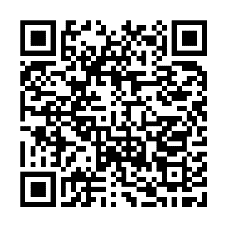 CONTACTS FOR ST JOHN'Swww.stjohnskingston.co.ukwww.inclusive-church.org.ukVicar: Rev Mark Staffordvicarstjohnkingston@gmail.com Tel: 020 8546 9542Parish Administrator: Emma Lloyd-Williamsstjohnschurch.kingston@gmail.comHall bookings: Frances Hazelgroveparishhall@stjohnskingston.co.ukParish Safeguarding Officer: Mimi Faganmimifagan@gmail.com Tel: 07764 188653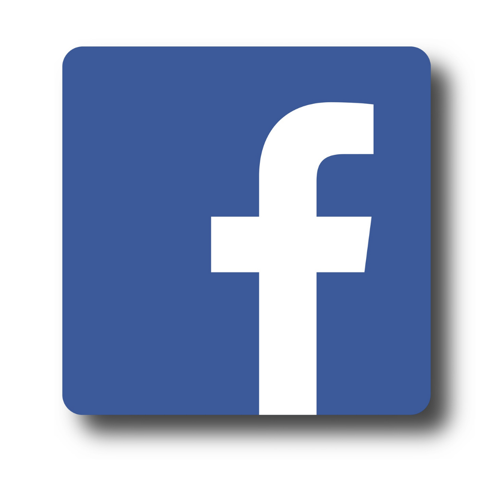 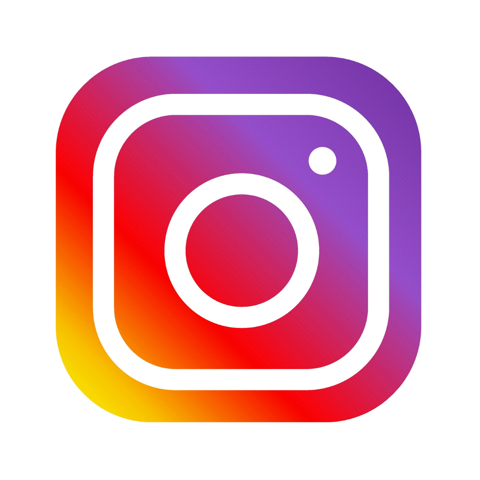 https://www.facebook.com/StJohnsKingstonUponThameshttps://www.instagram.com/stjohnskingston/